Οδηγίες Χρήσης εφαρμογής προσβασιμότητας ΓΠΑV1.0ΕισαγωγήH εφαρμογή δίνει τη δυνατότητα στο σύνολο των φοιτητών να μπορούν να αναζητήσουν αίθουσες, κτίρια και εργαζόμενους του Πανεπιστημίου με ευκολία και να πλοηγούνται στο campus μέσω της εφαρμογής στη ζητούμενη τοποθεσία. Επίσης, άτομα με προβλήματα όρασης και άτομα με ειδικές ανάγκες μπορούν να πλοηγηθούν ανάλογα, όπως και να έχουν φωνητική ανάγνωση του συνόλου των πληροφοριών που αναζητούν.Οδηγίες χρήσης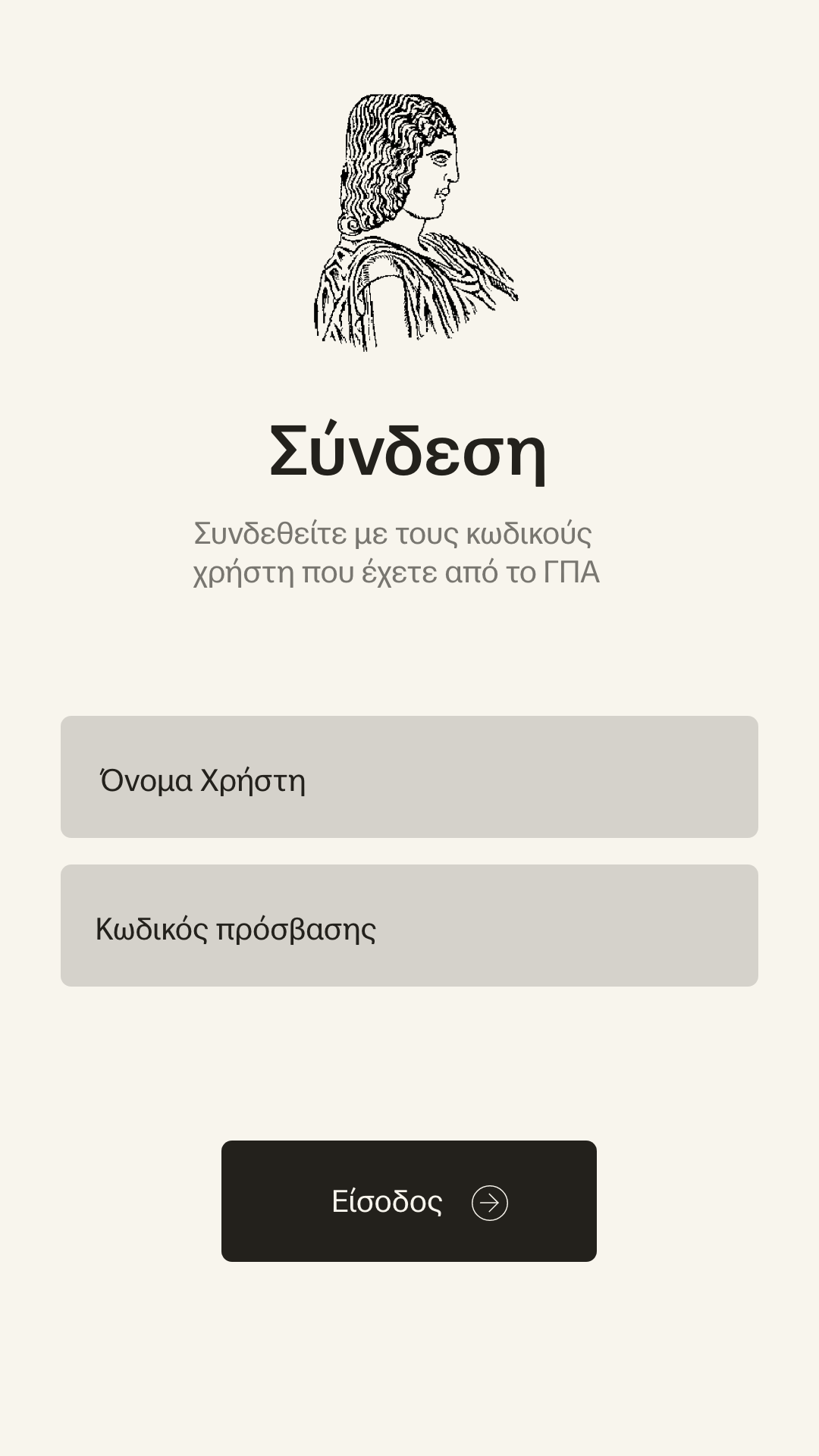 Σύνδεση εφαρμογήςΗ σύνδεση στην εφαρμογή γίνεται με τους Πανεπιστημιακούς κωδικούς χρήστη. 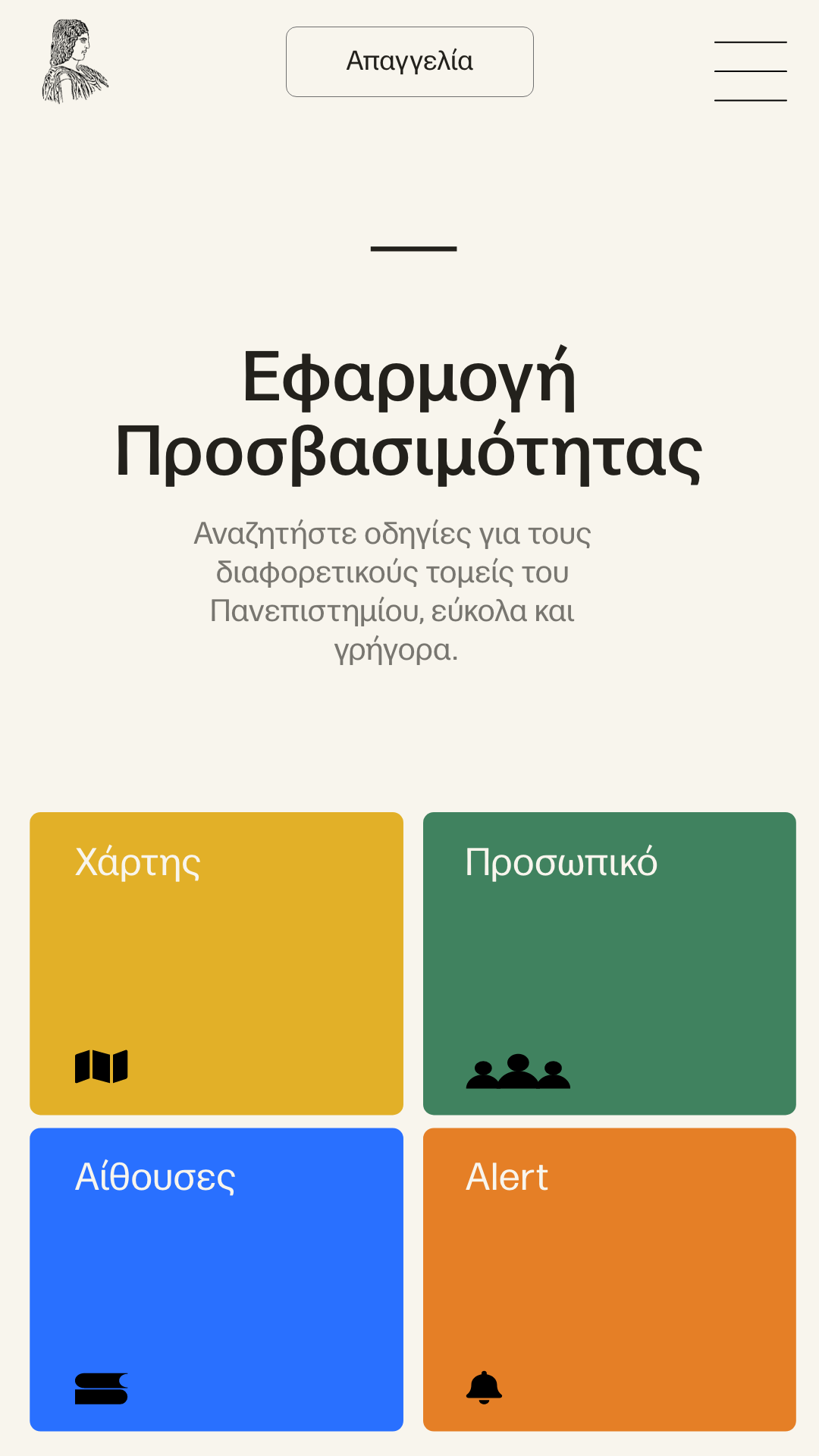 Αρχική σελίδαΣτην αρχική σελίδα έχουμε τέσσερις επιλογές περιήγησης (Χάρτης, Προσωπικό, Αίθουσες, Alert).Σε κάθε σελίδα υπάρχει το κουμπί “Απαγγελία” με το οποίο η εφαρμογή “διαβάζει” την κάθε σελίδα για να διευκολύνει χρήστες με πρόβλημα όρασης.Σε κάθε εσωτερική σελίδα, με το πάτημα του λογοτύπου ο χρήστης επιστρέφει σε αυτή τη σελίδα. 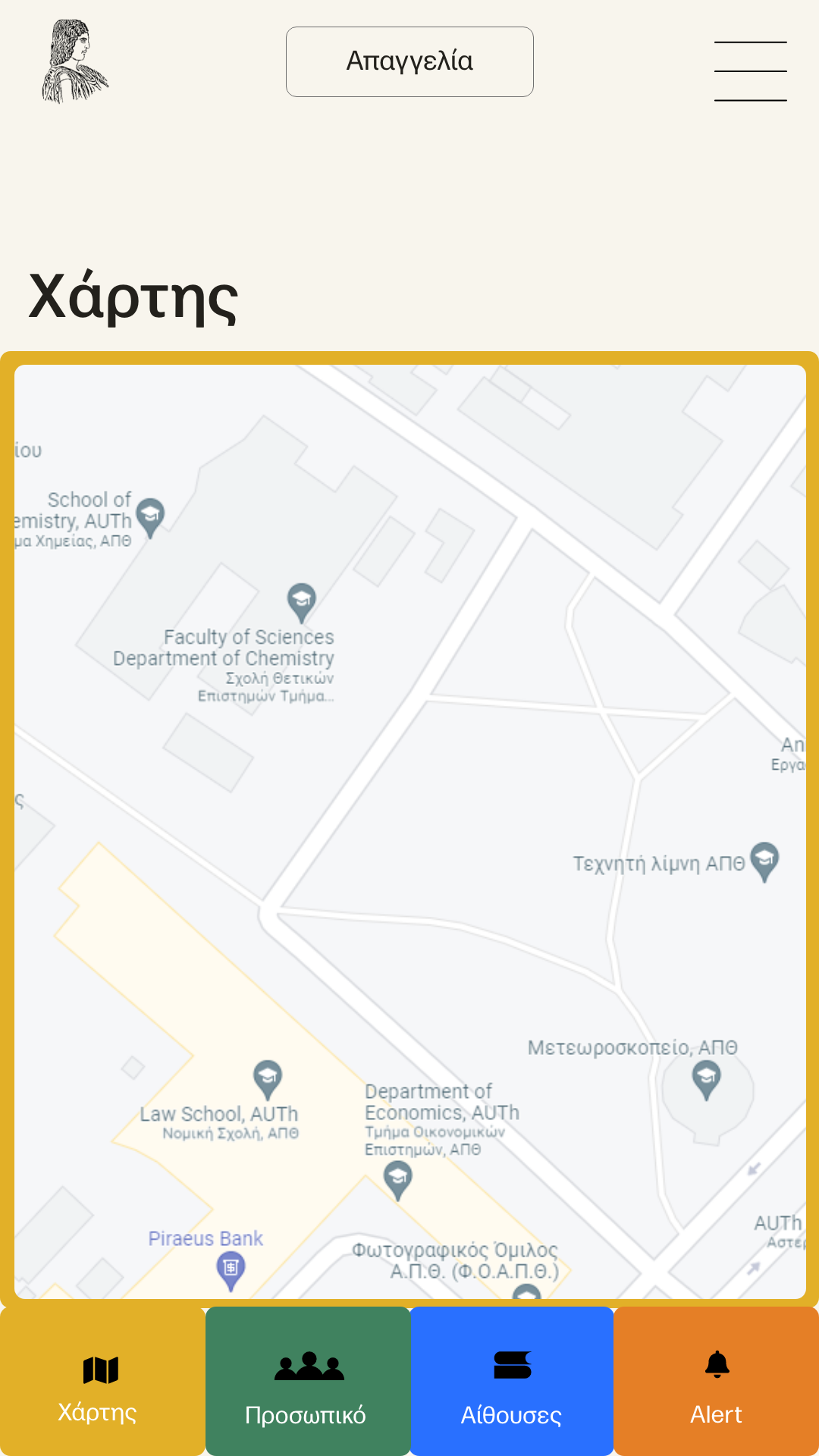 Σελίδα χάρτηΕπιλέγοντας τον χάρτη μπορείτε να δείτε σε ποιά σημεία του χάρτη είναι τα κτίρια του πανεπιστημίου.Στον χάρτη βρίσκονται το σύνολο των σημείων που υπάρχουν κτίρια και αναζητεί ο χρήστης.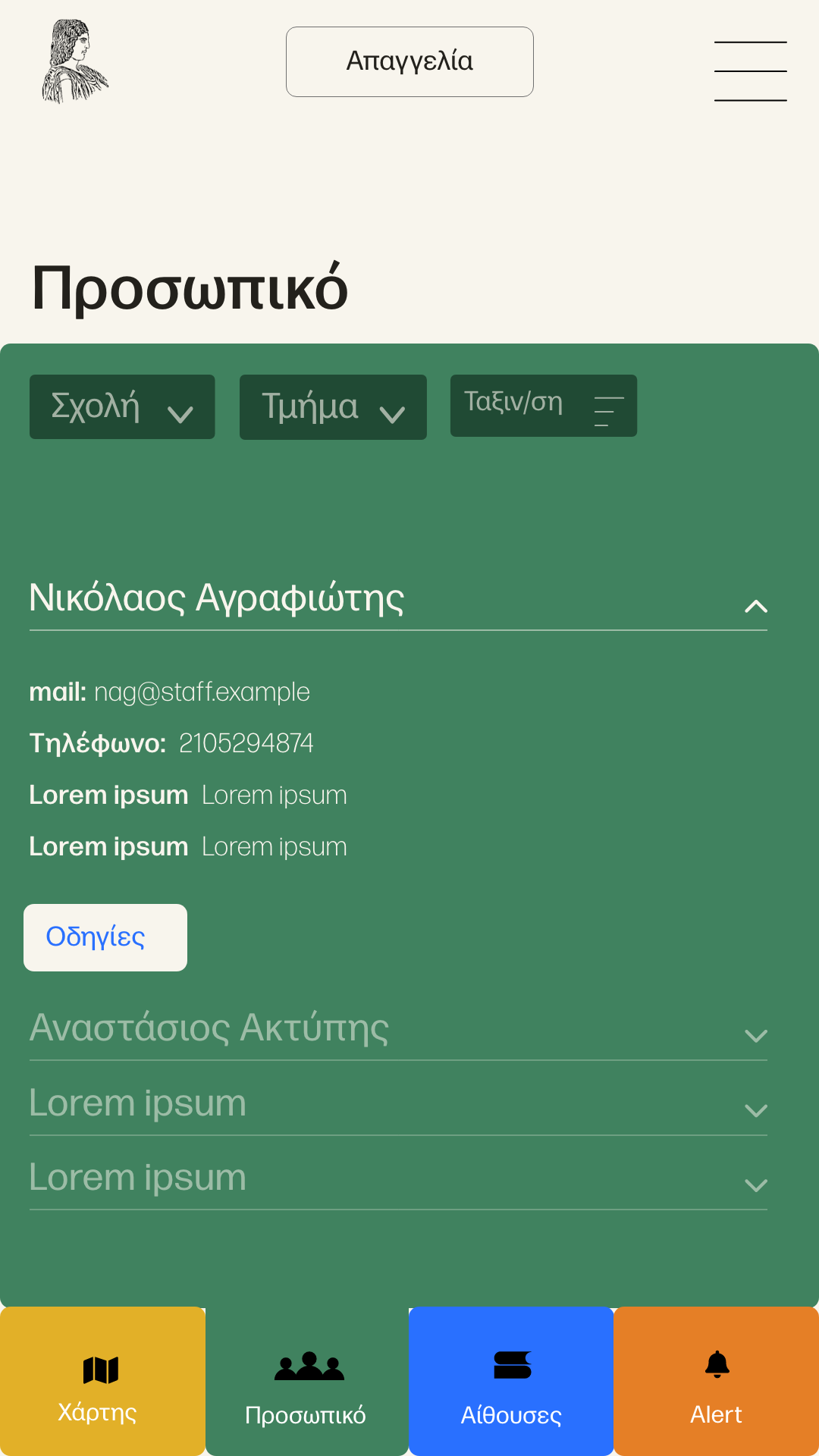 ΠροσωπικόΕπιλέγοντας το προσωπικό μπορείτε να δείτε το προσωπικό του Πανεπιστημίου, πατώντας πάνω σε κάθε όνομα μπορείτε να δείτε πληροφορίες για το συγκεκριμένο καθηγητή. Επιπλέον έχετε τη δυνατότητα αναζήτησης είτε γραπτώς είτε επιλέγοντας σχολή και τμήμα.Σε κάθε σελίδα υπάρχει το κουμπί “Απαγγελία” με το οποίο η εφαρμογή “διαβάζει” την κάθε σελίδα για να διευκολύνει χρήστες με πρόβλημα όρασης.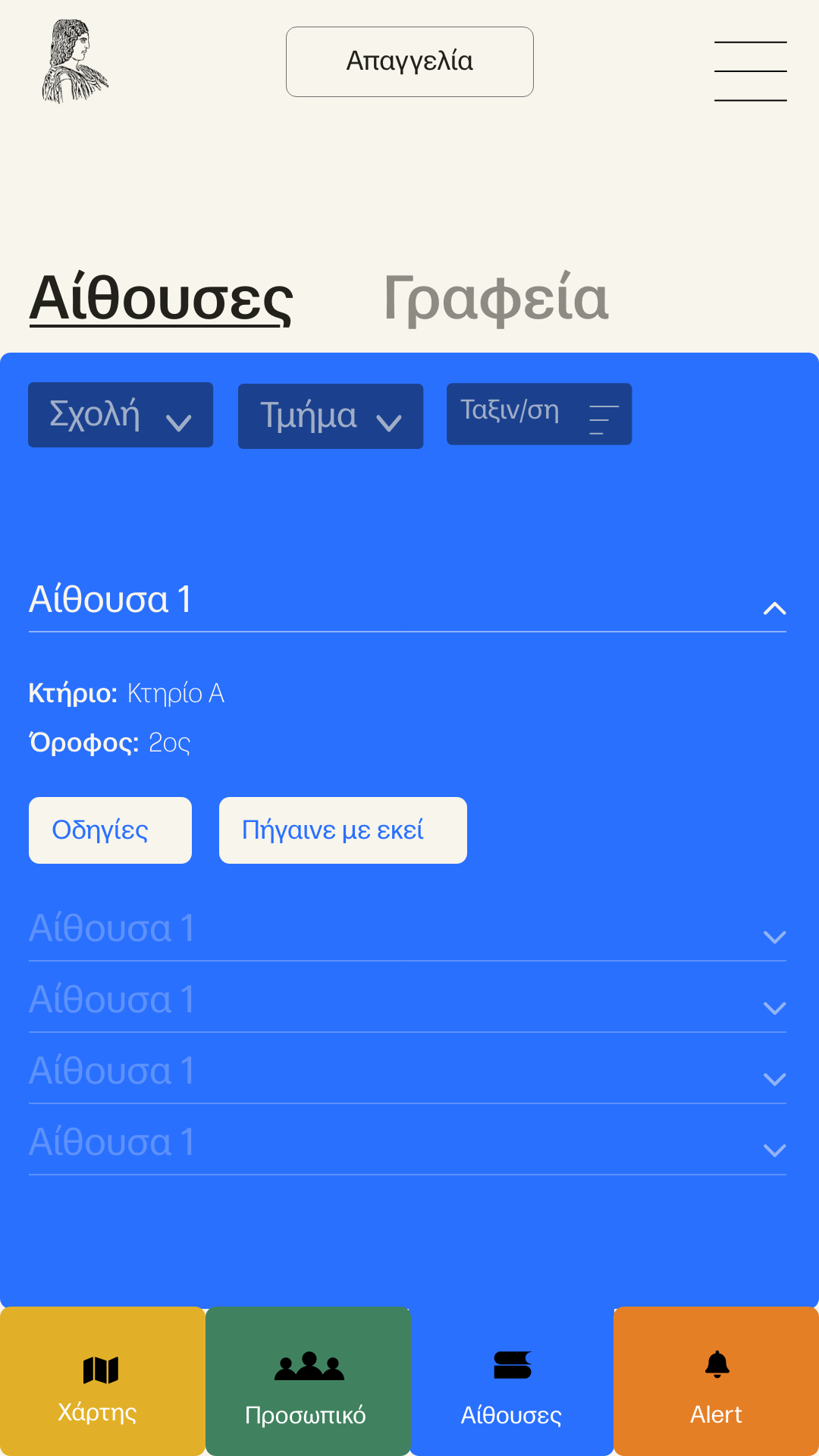 Αίθουσες και γραφείαΕπιλέγοντας το αίθουσες θα υπάρχουν δύο επιλογές Αίθουσες και Γραφεία το ένα απευθύνεται για τις αίθουσες του Πανεπιστημίου και το άλλο για τα γραφεία. Πατώντας πάνω σε κάθε αίθουσα ή γραφείο μπορείτε να δείτε πληροφορίες.Επιπλέον έχετε τη δυνατότητα αναζήτησης είτε γραπτώς είτε επιλέγοντας σχολή και τμήμα. Σε κάθε σελίδα υπάρχει το κουμπί “Απαγγελία” με το οποίο η εφαρμογή “διαβάζει” την κάθε σελίδα για να διευκολύνει χρήστες με πρόβλημα όρασης.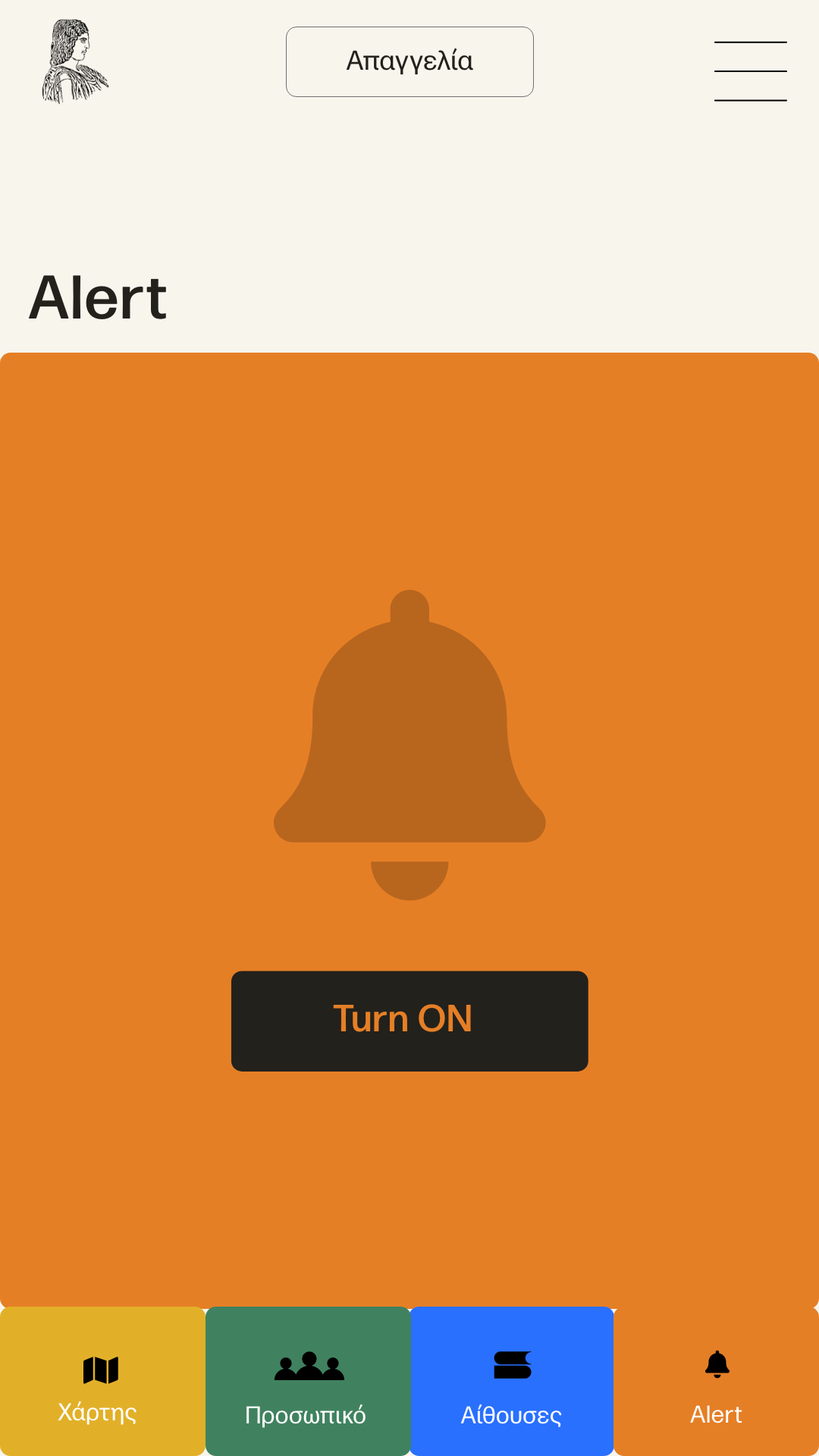 AlertΕπιλέγοντας το Alert θα δείτε ένα κουμπί Ενεργοποίηση, σε περίπτωση που χρειαστείτε βοήθεια πατάτε 'το κουμπί αυτό κι αυτόματα παίρνει τηλέφωνο στο φυλάκιο του πανεπιστημίου.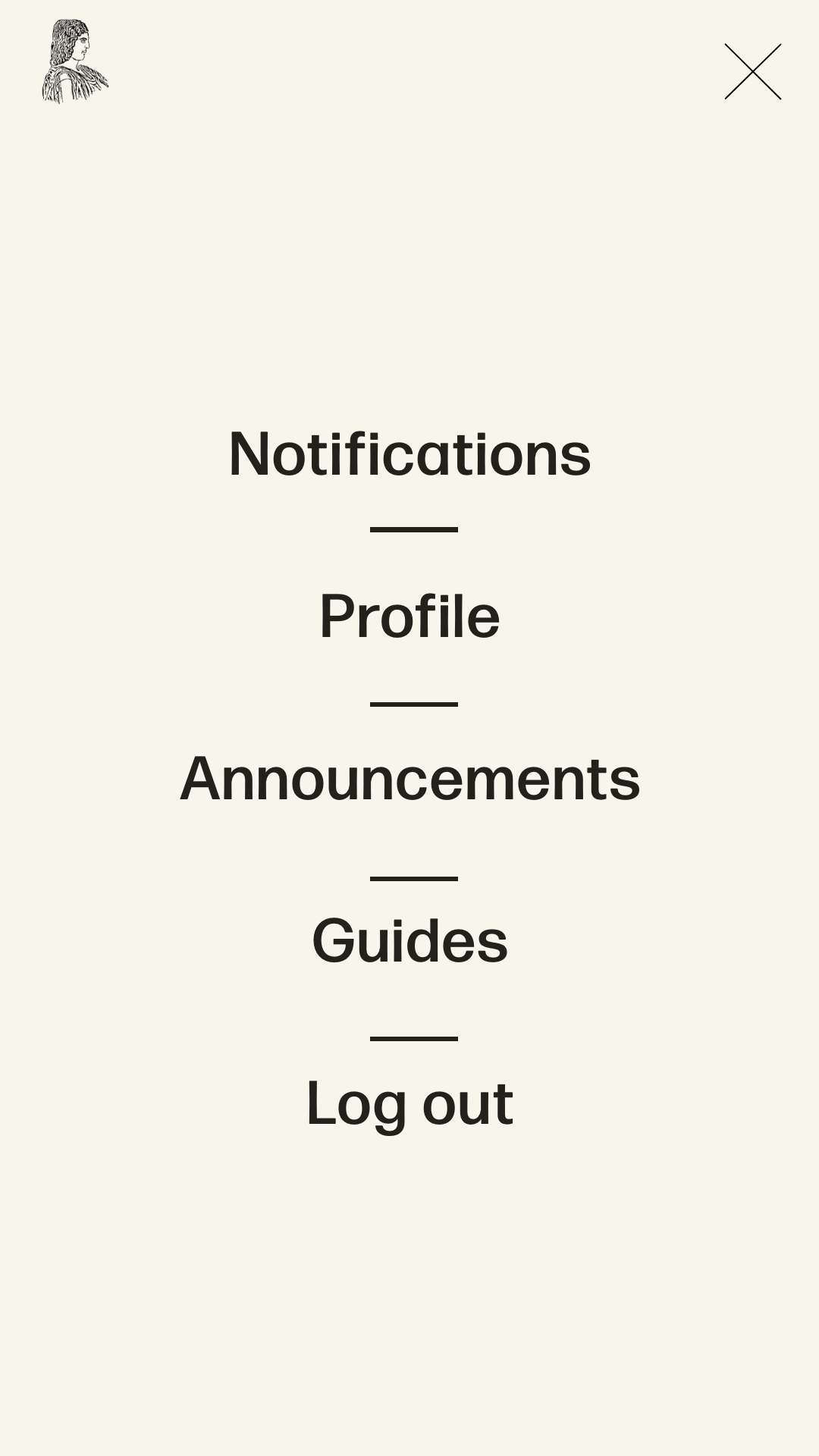  Επιπλέον ΜενούΥπάρχει ένα επιπλέον μενού που είναι πάνω δεξιά, οι τρεις γραμμές πατώντας εκεί θα σας εμφανιστούν 4 επιλογές (Οδηγίες Χρήσης, Ανακοινώσεις, Ρυθμίσεις, Αποσύνδεση).Επιλέγοντας Ανακοινώσεις θα μπορείτε να δείτε όλες τις ανακοινώσεις της σχολής σας, πατώντας πάνω στον τίτλο θα σας εμφανιστούν λεπτομέρειες για τη συγκεκριμένη ανακοίνωση. Επιλέγοντας Ρυθμίσεις θα μεταφερθείτε σε μια σελίδα στην οποία θα έχει τις επιλογές. 